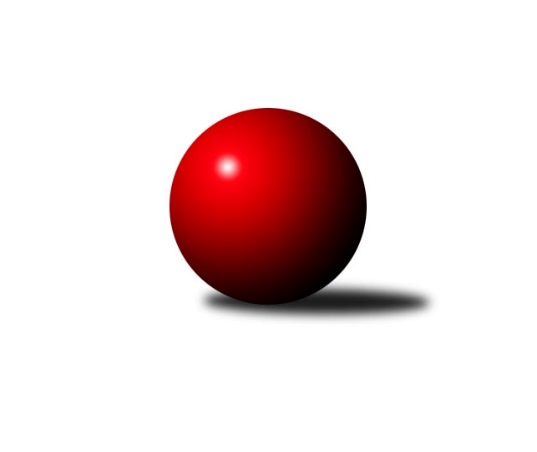 Č.2Ročník 2021/2022	5.5.2024 Západočeská divize 2021/2022Statistika 2. kolaTabulka družstev:		družstvo	záp	výh	rem	proh	skore	sety	průměr	body	plné	dorážka	chyby	1.	Kuž.Holýšov B	2	2	0	0	26 : 6 	(16.0 : 8.0)	2611	4	1798	813	42	2.	Loko Cheb B	2	2	0	0	24 : 8 	(13.5 : 6.5)	2611	4	1780	832	29.5	3.	Slovan K.Vary B	2	1	0	1	20 : 12 	(7.0 : 5.0)	2707	2	1847	860	18	4.	Kuželky Ji.Hazlov B	2	1	0	1	18 : 14 	(5.0 : 7.0)	2615	2	1820	796	45	5.	Kuž.Holýšov A	2	1	0	1	16 : 16 	(13.0 : 9.0)	2559	2	1745	814	44.5	6.	Sokol Útvina	2	1	0	1	14 : 18 	(5.0 : 7.0)	2586	2	1784	802	39	7.	Baník Stříbro	2	1	0	1	14 : 18 	(10.0 : 4.0)	2557	2	1731	826	21.5	8.	Loko Cheb A	2	1	0	1	12 : 20 	(8.0 : 16.0)	2560	2	1791	769	39	9.	TJ Havlovice	2	1	0	1	12 : 20 	(9.0 : 15.0)	2435	2	1722	713	53	10.	KK Karlovy Vary	2	0	1	1	14 : 18 	(13.0 : 11.0)	2547	1	1771	776	38	11.	TJ Dobřany	2	0	1	1	14 : 18 	(7.5 : 12.5)	2516	1	1734	782	50	12.	TJ Jáchymov	2	0	0	2	8 : 24 	(9.0 : 15.0)	2528	0	1745	783	45Tabulka doma:		družstvo	záp	výh	rem	proh	skore	sety	průměr	body	maximum	minimum	1.	Kuž.Holýšov B	1	1	0	0	16 : 0 	(9.0 : 3.0)	2722	2	2722	2722	2.	Slovan K.Vary B	1	1	0	0	16 : 0 	(2.0 : 0.0)	0	2	0	0	3.	Loko Cheb B	1	1	0	0	14 : 2 	(8.0 : 4.0)	2696	2	2696	2696	4.	Baník Stříbro	1	1	0	0	14 : 2 	(10.0 : 2.0)	2557	2	2557	2557	5.	Kuželky Ji.Hazlov B	1	1	0	0	12 : 4 	(5.0 : 5.0)	2754	2	2754	2754	6.	Kuž.Holýšov A	1	1	0	0	12 : 4 	(7.0 : 3.0)	2676	2	2676	2676	7.	TJ Havlovice	1	1	0	0	12 : 4 	(6.0 : 6.0)	2462	2	2462	2462	8.	Loko Cheb A	1	1	0	0	10 : 6 	(6.0 : 6.0)	2628	2	2628	2628	9.	Sokol Útvina	1	1	0	0	10 : 6 	(2.0 : 0.0)	2562	2	2562	2562	10.	KK Karlovy Vary	1	0	1	0	8 : 8 	(7.0 : 5.0)	2549	1	2549	2549	11.	TJ Jáchymov	1	0	0	1	6 : 10 	(5.0 : 7.0)	2470	0	2470	2470	12.	TJ Dobřany	1	0	0	1	6 : 10 	(2.5 : 5.5)	2462	0	2462	2462Tabulka venku:		družstvo	záp	výh	rem	proh	skore	sety	průměr	body	maximum	minimum	1.	Loko Cheb B	1	1	0	0	10 : 6 	(5.5 : 2.5)	2526	2	2526	2526	2.	Kuž.Holýšov B	1	1	0	0	10 : 6 	(7.0 : 5.0)	2499	2	2499	2499	3.	TJ Dobřany	1	0	1	0	8 : 8 	(5.0 : 7.0)	2570	1	2570	2570	4.	KK Karlovy Vary	1	0	0	1	6 : 10 	(6.0 : 6.0)	2544	0	2544	2544	5.	Kuželky Ji.Hazlov B	1	0	0	1	6 : 10 	(0.0 : 2.0)	2476	0	2476	2476	6.	Slovan K.Vary B	1	0	0	1	4 : 12 	(5.0 : 5.0)	2707	0	2707	2707	7.	Sokol Útvina	1	0	0	1	4 : 12 	(3.0 : 7.0)	2609	0	2609	2609	8.	Kuž.Holýšov A	1	0	0	1	4 : 12 	(6.0 : 6.0)	2442	0	2442	2442	9.	TJ Jáchymov	1	0	0	1	2 : 14 	(4.0 : 8.0)	2585	0	2585	2585	10.	Loko Cheb A	1	0	0	1	2 : 14 	(2.0 : 10.0)	2491	0	2491	2491	11.	TJ Havlovice	1	0	0	1	0 : 16 	(3.0 : 9.0)	2408	0	2408	2408	12.	Baník Stříbro	1	0	0	1	0 : 16 	(0.0 : 2.0)	0	0	0	0Tabulka podzimní části:		družstvo	záp	výh	rem	proh	skore	sety	průměr	body	doma	venku	1.	Kuž.Holýšov B	2	2	0	0	26 : 6 	(16.0 : 8.0)	2611	4 	1 	0 	0 	1 	0 	0	2.	Loko Cheb B	2	2	0	0	24 : 8 	(13.5 : 6.5)	2611	4 	1 	0 	0 	1 	0 	0	3.	Slovan K.Vary B	2	1	0	1	20 : 12 	(7.0 : 5.0)	2707	2 	1 	0 	0 	0 	0 	1	4.	Kuželky Ji.Hazlov B	2	1	0	1	18 : 14 	(5.0 : 7.0)	2615	2 	1 	0 	0 	0 	0 	1	5.	Kuž.Holýšov A	2	1	0	1	16 : 16 	(13.0 : 9.0)	2559	2 	1 	0 	0 	0 	0 	1	6.	Sokol Útvina	2	1	0	1	14 : 18 	(5.0 : 7.0)	2586	2 	1 	0 	0 	0 	0 	1	7.	Baník Stříbro	2	1	0	1	14 : 18 	(10.0 : 4.0)	2557	2 	1 	0 	0 	0 	0 	1	8.	Loko Cheb A	2	1	0	1	12 : 20 	(8.0 : 16.0)	2560	2 	1 	0 	0 	0 	0 	1	9.	TJ Havlovice	2	1	0	1	12 : 20 	(9.0 : 15.0)	2435	2 	1 	0 	0 	0 	0 	1	10.	KK Karlovy Vary	2	0	1	1	14 : 18 	(13.0 : 11.0)	2547	1 	0 	1 	0 	0 	0 	1	11.	TJ Dobřany	2	0	1	1	14 : 18 	(7.5 : 12.5)	2516	1 	0 	0 	1 	0 	1 	0	12.	TJ Jáchymov	2	0	0	2	8 : 24 	(9.0 : 15.0)	2528	0 	0 	0 	1 	0 	0 	1Tabulka jarní části:		družstvo	záp	výh	rem	proh	skore	sety	průměr	body	doma	venku	1.	Slovan K.Vary B	0	0	0	0	0 : 0 	(0.0 : 0.0)	0	0 	0 	0 	0 	0 	0 	0 	2.	Loko Cheb A	0	0	0	0	0 : 0 	(0.0 : 0.0)	0	0 	0 	0 	0 	0 	0 	0 	3.	KK Karlovy Vary	0	0	0	0	0 : 0 	(0.0 : 0.0)	0	0 	0 	0 	0 	0 	0 	0 	4.	Kuželky Ji.Hazlov B	0	0	0	0	0 : 0 	(0.0 : 0.0)	0	0 	0 	0 	0 	0 	0 	0 	5.	Kuž.Holýšov A	0	0	0	0	0 : 0 	(0.0 : 0.0)	0	0 	0 	0 	0 	0 	0 	0 	6.	Loko Cheb B	0	0	0	0	0 : 0 	(0.0 : 0.0)	0	0 	0 	0 	0 	0 	0 	0 	7.	TJ Jáchymov	0	0	0	0	0 : 0 	(0.0 : 0.0)	0	0 	0 	0 	0 	0 	0 	0 	8.	Baník Stříbro	0	0	0	0	0 : 0 	(0.0 : 0.0)	0	0 	0 	0 	0 	0 	0 	0 	9.	TJ Dobřany	0	0	0	0	0 : 0 	(0.0 : 0.0)	0	0 	0 	0 	0 	0 	0 	0 	10.	Kuž.Holýšov B	0	0	0	0	0 : 0 	(0.0 : 0.0)	0	0 	0 	0 	0 	0 	0 	0 	11.	TJ Havlovice	0	0	0	0	0 : 0 	(0.0 : 0.0)	0	0 	0 	0 	0 	0 	0 	0 	12.	Sokol Útvina	0	0	0	0	0 : 0 	(0.0 : 0.0)	0	0 	0 	0 	0 	0 	0 	0 Zisk bodů pro družstvo:		jméno hráče	družstvo	body	zápasy	v %	dílčí body	sety	v %	1.	Ivan Žaloudík 	KK Karlovy Vary 	4	/	2	(100%)		/		(%)	2.	Matěj Chlubna 	Kuž.Holýšov B 	4	/	2	(100%)		/		(%)	3.	Lubomír Martinek 	KK Karlovy Vary 	4	/	2	(100%)		/		(%)	4.	Josef Dvořák 	TJ Dobřany 	4	/	2	(100%)		/		(%)	5.	Jan Myslík 	Kuž.Holýšov A 	4	/	2	(100%)		/		(%)	6.	Bedřich Horka 	Kuž.Holýšov B 	4	/	2	(100%)		/		(%)	7.	Petr Rajlich 	Loko Cheb B  	4	/	2	(100%)		/		(%)	8.	Ladislav Lipták 	Loko Cheb A  	4	/	2	(100%)		/		(%)	9.	Jiří Jaroš 	Loko Cheb B  	4	/	2	(100%)		/		(%)	10.	Václav Kříž ml.	Sokol Útvina 	4	/	2	(100%)		/		(%)	11.	Viktor Šlajer 	Kuž.Holýšov B 	4	/	2	(100%)		/		(%)	12.	Kamil Bláha 	Kuželky Ji.Hazlov B 	4	/	2	(100%)		/		(%)	13.	Jana Komancová 	Kuželky Ji.Hazlov B 	4	/	2	(100%)		/		(%)	14.	Vítězslav Vodehnal 	KK Karlovy Vary 	2	/	1	(100%)		/		(%)	15.	Jan Čech 	Baník Stříbro 	2	/	1	(100%)		/		(%)	16.	Václav Loukotka 	Baník Stříbro 	2	/	1	(100%)		/		(%)	17.	Irena Živná 	TJ Jáchymov 	2	/	1	(100%)		/		(%)	18.	Petr Haken 	Kuželky Ji.Hazlov B 	2	/	1	(100%)		/		(%)	19.	Jiří Šlajer 	Kuž.Holýšov A 	2	/	1	(100%)		/		(%)	20.	Daniela Stašová 	Slovan K.Vary B 	2	/	1	(100%)		/		(%)	21.	Bronislava Hánělová 	KK Karlovy Vary 	2	/	1	(100%)		/		(%)	22.	Pavel Treppesch 	Baník Stříbro 	2	/	1	(100%)		/		(%)	23.	Vladimír Šraga 	Baník Stříbro 	2	/	1	(100%)		/		(%)	24.	Miroslav Martínek 	Kuž.Holýšov B 	2	/	1	(100%)		/		(%)	25.	Gabriela Bartoňová 	TJ Havlovice  	2	/	1	(100%)		/		(%)	26.	František Živný 	TJ Jáchymov 	2	/	1	(100%)		/		(%)	27.	Karel Smrž 	Baník Stříbro 	2	/	1	(100%)		/		(%)	28.	Jiří Šrek 	TJ Jáchymov 	2	/	1	(100%)		/		(%)	29.	Václav Kříž st.	Sokol Útvina 	2	/	1	(100%)		/		(%)	30.	Tomáš Beck ml.	Slovan K.Vary B 	2	/	1	(100%)		/		(%)	31.	Luboš Špís 	TJ Dobřany 	2	/	1	(100%)		/		(%)	32.	Jan Laksar 	Kuž.Holýšov A 	2	/	2	(50%)		/		(%)	33.	Tomáš Lukeš 	Kuž.Holýšov B 	2	/	2	(50%)		/		(%)	34.	Tomáš Vrba 	TJ Havlovice  	2	/	2	(50%)		/		(%)	35.	Petr Kučera 	TJ Dobřany 	2	/	2	(50%)		/		(%)	36.	Vlastimil Kraus 	Kuž.Holýšov B 	2	/	2	(50%)		/		(%)	37.	Lenka Pivoňková 	Loko Cheb B  	2	/	2	(50%)		/		(%)	38.	Miroslav Pivoňka 	Loko Cheb B  	2	/	2	(50%)		/		(%)	39.	Milan Laksar 	Kuž.Holýšov A 	2	/	2	(50%)		/		(%)	40.	Martin Kuchař 	TJ Jáchymov 	2	/	2	(50%)		/		(%)	41.	Jiří Kalista 	TJ Havlovice  	2	/	2	(50%)		/		(%)	42.	Dagmar Rajlichová 	Loko Cheb B  	2	/	2	(50%)		/		(%)	43.	Jakub Růžička 	Loko Cheb A  	2	/	2	(50%)		/		(%)	44.	Pavel Pivoňka 	TJ Havlovice  	2	/	2	(50%)		/		(%)	45.	František Douša 	Loko Cheb A  	2	/	2	(50%)		/		(%)	46.	Hana Berkovcová 	Loko Cheb B  	2	/	2	(50%)		/		(%)	47.	Jan Kříž 	Sokol Útvina 	2	/	2	(50%)		/		(%)	48.	Marek Smetana 	TJ Dobřany 	2	/	2	(50%)		/		(%)	49.	Pavel Repčík 	Kuželky Ji.Hazlov B 	2	/	2	(50%)		/		(%)	50.	Jiří Hojsák 	KK Karlovy Vary 	2	/	2	(50%)		/		(%)	51.	Daniel Šeterle 	Kuž.Holýšov A 	2	/	2	(50%)		/		(%)	52.	Pavel Benčík 	Kuželky Ji.Hazlov B 	2	/	2	(50%)		/		(%)	53.	Vlastimil Hlavatý 	Sokol Útvina 	2	/	2	(50%)		/		(%)	54.	Marcel Toužimský 	Slovan K.Vary B 	0	/	1	(0%)		/		(%)	55.	Jan Vacikar 	Baník Stříbro 	0	/	1	(0%)		/		(%)	56.	Petr Ziegler 	TJ Havlovice  	0	/	1	(0%)		/		(%)	57.	Radek Cimbala 	Slovan K.Vary B 	0	/	1	(0%)		/		(%)	58.	Jakub Janouch 	Kuž.Holýšov A 	0	/	1	(0%)		/		(%)	59.	Martin Bezouška 	TJ Jáchymov 	0	/	1	(0%)		/		(%)	60.	Vít Červenka 	Sokol Útvina 	0	/	1	(0%)		/		(%)	61.	Lukáš Holý 	Slovan K.Vary B 	0	/	1	(0%)		/		(%)	62.	Štěpánka Peštová 	TJ Havlovice  	0	/	1	(0%)		/		(%)	63.	Miroslav Špoták 	TJ Havlovice  	0	/	1	(0%)		/		(%)	64.	Jan Vank 	KK Karlovy Vary 	0	/	1	(0%)		/		(%)	65.	Johannes Luster 	Slovan K.Vary B 	0	/	1	(0%)		/		(%)	66.	Petr Čolák 	KK Karlovy Vary 	0	/	1	(0%)		/		(%)	67.	Pavel Sloup 	TJ Dobřany 	0	/	1	(0%)		/		(%)	68.	Petr Ježek 	Kuž.Holýšov B 	0	/	1	(0%)		/		(%)	69.	Filip Střeska 	Kuželky Ji.Hazlov B 	0	/	1	(0%)		/		(%)	70.	Stanislav Veselý 	Sokol Útvina 	0	/	2	(0%)		/		(%)	71.	Michael Wittwar 	Kuželky Ji.Hazlov B 	0	/	2	(0%)		/		(%)	72.	Jan Adam 	Loko Cheb A  	0	/	2	(0%)		/		(%)	73.	Miroslav Vlček 	TJ Jáchymov 	0	/	2	(0%)		/		(%)	74.	Dana Blaslová 	TJ Jáchymov 	0	/	2	(0%)		/		(%)	75.	Martin Šlajer 	Kuž.Holýšov A 	0	/	2	(0%)		/		(%)	76.	Jaroslav Dobiáš 	Sokol Útvina 	0	/	2	(0%)		/		(%)	77.	Zdeněk Eichler 	Loko Cheb A  	0	/	2	(0%)		/		(%)	78.	Ivana Nová 	TJ Jáchymov 	0	/	2	(0%)		/		(%)	79.	Vojtěch Kořan 	TJ Dobřany 	0	/	2	(0%)		/		(%)	80.	Jiří Rádl 	TJ Havlovice  	0	/	2	(0%)		/		(%)	81.	Pavel Schubert 	Loko Cheb A  	0	/	2	(0%)		/		(%)	82.	Michal Lohr 	TJ Dobřany 	0	/	2	(0%)		/		(%)	83.	Josef Ženíšek 	KK Karlovy Vary 	0	/	2	(0%)		/		(%)Průměry na kuželnách:		kuželna	průměr	plné	dorážka	chyby	výkon na hráče	1.	Hazlov, 1-4	2730	1868	862	34.5	(455.1)	2.	Lokomotiva Cheb, 1-2	2613	1788	825	38.3	(435.5)	3.	Kuželky Holýšov, 1-2	2603	1796	807	44.5	(434.0)	4.	Karlovy Vary, 1-4	2559	1774	785	44.0	(426.6)	5.	Stříbro, 1-4	2524	1757	767	41.5	(420.7)	6.	Sokol Útvina, 1-2	2519	1760	758	47.5	(419.8)	7.	TJ Dobřany, 1-2	2494	1719	775	40.0	(415.7)	8.	Jáchymov, 1-2	2484	1733	751	51.0	(414.1)	9.	Havlovice, 1-2	2452	1696	756	40.5	(408.7)Nejlepší výkony na kuželnách:Hazlov, 1-4Kuželky Ji.Hazlov B	2754	2. kolo	Kamil Bláha 	Kuželky Ji.Hazlov B	478	2. koloSlovan K.Vary B	2707	2. kolo	Tomáš Beck ml.	Slovan K.Vary B	476	2. kolo		. kolo	Jana Komancová 	Kuželky Ji.Hazlov B	469	2. kolo		. kolo	Pavel Repčík 	Kuželky Ji.Hazlov B	466	2. kolo		. kolo	Michael Wittwar 	Kuželky Ji.Hazlov B	465	2. kolo		. kolo	Petr Haken 	Kuželky Ji.Hazlov B	461	2. kolo		. kolo	Daniela Stašová 	Slovan K.Vary B	458	2. kolo		. kolo	Radek Cimbala 	Slovan K.Vary B	456	2. kolo		. kolo	Lukáš Holý 	Slovan K.Vary B	453	2. kolo		. kolo	Marcel Toužimský 	Slovan K.Vary B	449	2. koloLokomotiva Cheb, 1-2Loko Cheb B 	2696	2. kolo	Ladislav Lipták 	Loko Cheb A 	537	1. koloLoko Cheb A 	2628	1. kolo	Petr Rajlich 	Loko Cheb B 	480	2. koloTJ Jáchymov	2585	2. kolo	František Douša 	Loko Cheb A 	478	1. koloKK Karlovy Vary	2544	1. kolo	Hana Berkovcová 	Loko Cheb B 	468	2. kolo		. kolo	Ivan Žaloudík 	KK Karlovy Vary	458	1. kolo		. kolo	Martin Bezouška 	TJ Jáchymov	453	2. kolo		. kolo	Lenka Pivoňková 	Loko Cheb B 	453	2. kolo		. kolo	František Živný 	TJ Jáchymov	448	2. kolo		. kolo	Miroslav Pivoňka 	Loko Cheb B 	448	2. kolo		. kolo	Martin Kuchař 	TJ Jáchymov	438	2. koloKuželky Holýšov, 1-2Kuž.Holýšov B	2722	2. kolo	Matěj Chlubna 	Kuž.Holýšov B	512	2. koloKuž.Holýšov A	2676	2. kolo	Daniel Šeterle 	Kuž.Holýšov A	475	2. koloSokol Útvina	2609	2. kolo	Vlastimil Kraus 	Kuž.Holýšov B	473	2. koloTJ Havlovice 	2408	2. kolo	Václav Kříž ml.	Sokol Útvina	466	2. kolo		. kolo	Jan Myslík 	Kuž.Holýšov A	465	2. kolo		. kolo	Jiří Šlajer 	Kuž.Holýšov A	458	2. kolo		. kolo	Jan Kříž 	Sokol Útvina	456	2. kolo		. kolo	Bedřich Horka 	Kuž.Holýšov B	445	2. kolo		. kolo	Václav Kříž st.	Sokol Útvina	445	2. kolo		. kolo	Jan Laksar 	Kuž.Holýšov A	444	2. koloKarlovy Vary, 1-4TJ Dobřany	2570	2. kolo	Ivan Žaloudík 	KK Karlovy Vary	481	2. koloKK Karlovy Vary	2549	2. kolo	Lubomír Martinek 	KK Karlovy Vary	457	2. koloSlovan K.Vary B	12	1. kolo	Vojtěch Kořan 	TJ Dobřany	446	2. koloBaník Stříbro	0	1. kolo	Petr Kučera 	TJ Dobřany	443	2. kolo		. kolo	Josef Dvořák 	TJ Dobřany	439	2. kolo		. kolo	Bronislava Hánělová 	KK Karlovy Vary	436	2. kolo		. kolo	Michal Lohr 	TJ Dobřany	424	2. kolo		. kolo	Pavel Sloup 	TJ Dobřany	417	2. kolo		. kolo	Petr Čolák 	KK Karlovy Vary	413	2. kolo		. kolo	Jiří Hojsák 	KK Karlovy Vary	412	2. koloStříbro, 1-4Baník Stříbro	2557	2. kolo	Václav Loukotka 	Baník Stříbro	462	2. koloLoko Cheb A 	2491	2. kolo	Pavel Treppesch 	Baník Stříbro	452	2. kolo		. kolo	Ladislav Lipták 	Loko Cheb A 	452	2. kolo		. kolo	Jan Vacikar 	Baník Stříbro	443	2. kolo		. kolo	František Douša 	Loko Cheb A 	434	2. kolo		. kolo	Zdeněk Eichler 	Loko Cheb A 	434	2. kolo		. kolo	Jan Čech 	Baník Stříbro	414	2. kolo		. kolo	Vladimír Šraga 	Baník Stříbro	414	2. kolo		. kolo	Pavel Schubert 	Loko Cheb A 	410	2. kolo		. kolo	Jakub Růžička 	Loko Cheb A 	392	2. koloSokol Útvina, 1-2Sokol Útvina	2562	1. kolo	Jan Kříž 	Sokol Útvina	480	1. koloKuželky Ji.Hazlov B	2476	1. kolo	Václav Kříž ml.	Sokol Útvina	439	1. kolo		. kolo	Vlastimil Hlavatý 	Sokol Útvina	437	1. kolo		. kolo	Michael Wittwar 	Kuželky Ji.Hazlov B	436	1. kolo		. kolo	Jana Komancová 	Kuželky Ji.Hazlov B	424	1. kolo		. kolo	Pavel Repčík 	Kuželky Ji.Hazlov B	420	1. kolo		. kolo	Kamil Bláha 	Kuželky Ji.Hazlov B	418	1. kolo		. kolo	Jaroslav Dobiáš 	Sokol Útvina	416	1. kolo		. kolo	Vít Červenka 	Sokol Útvina	411	1. kolo		. kolo	Pavel Benčík 	Kuželky Ji.Hazlov B	400	1. koloTJ Dobřany, 1-2Loko Cheb B 	2526	1. kolo	Petr Rajlich 	Loko Cheb B 	463	1. koloTJ Dobřany	2462	1. kolo	Jiří Jaroš 	Loko Cheb B 	434	1. kolo		. kolo	Vojtěch Kořan 	TJ Dobřany	424	1. kolo		. kolo	Luboš Špís 	TJ Dobřany	423	1. kolo		. kolo	Dagmar Rajlichová 	Loko Cheb B 	421	1. kolo		. kolo	Marek Smetana 	TJ Dobřany	420	1. kolo		. kolo	Lenka Pivoňková 	Loko Cheb B 	414	1. kolo		. kolo	Josef Dvořák 	TJ Dobřany	407	1. kolo		. kolo	Hana Berkovcová 	Loko Cheb B 	406	1. kolo		. kolo	Petr Kučera 	TJ Dobřany	400	1. koloJáchymov, 1-2Kuž.Holýšov B	2499	1. kolo	Matěj Chlubna 	Kuž.Holýšov B	473	1. koloTJ Jáchymov	2470	1. kolo	Irena Živná 	TJ Jáchymov	437	1. kolo		. kolo	Bedřich Horka 	Kuž.Holýšov B	435	1. kolo		. kolo	Jiří Šrek 	TJ Jáchymov	417	1. kolo		. kolo	Ivana Nová 	TJ Jáchymov	411	1. kolo		. kolo	Tomáš Lukeš 	Kuž.Holýšov B	409	1. kolo		. kolo	Viktor Šlajer 	Kuž.Holýšov B	409	1. kolo		. kolo	Martin Kuchař 	TJ Jáchymov	408	1. kolo		. kolo	Vlastimil Kraus 	Kuž.Holýšov B	406	1. kolo		. kolo	Dana Blaslová 	TJ Jáchymov	405	1. koloHavlovice, 1-2TJ Havlovice 	2462	1. kolo	Jiří Kalista 	TJ Havlovice 	446	1. koloKuž.Holýšov A	2442	1. kolo	Milan Laksar 	Kuž.Holýšov A	439	1. kolo		. kolo	Jan Myslík 	Kuž.Holýšov A	434	1. kolo		. kolo	Pavel Pivoňka 	TJ Havlovice 	418	1. kolo		. kolo	Tomáš Vrba 	TJ Havlovice 	416	1. kolo		. kolo	Martin Šlajer 	Kuž.Holýšov A	411	1. kolo		. kolo	Jiří Rádl 	TJ Havlovice 	401	1. kolo		. kolo	Jan Laksar 	Kuž.Holýšov A	400	1. kolo		. kolo	Gabriela Bartoňová 	TJ Havlovice 	397	1. kolo		. kolo	Jakub Janouch 	Kuž.Holýšov A	388	1. koloČetnost výsledků:	8.0 : 8.0	1x	6.0 : 10.0	2x	16.0 : 0.0	2x	14.0 : 2.0	2x	12.0 : 4.0	3x	10.0 : 6.0	2x